Publicado en Madrid, España el 19/03/2024 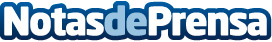 Cirugía de pecho, rinoplastia y liposucción: Recomendaciones para las 3 operaciones estéticas más realizadas en España El Doctor Bülent Saçak, experto en cirugía estética y plástica del grupo hospitalario Acibadem con más de 20 años de experiencia, comparte sus consejos para antes de realizar los procedimientos más solicitados Datos de contacto:Mariana Cano3AW 657 985 404Nota de prensa publicada en: https://www.notasdeprensa.es/cirugia-de-pecho-rinoplastia-y-liposuccion Categorias: Nacional Medicina Belleza Bienestar Servicios médicos http://www.notasdeprensa.es